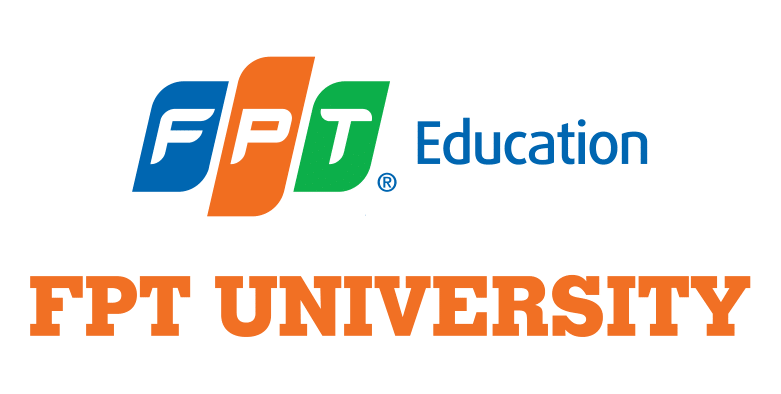 CAPSTONE PROJECT REGISTERClass:          MC1603          Duration time:  from 2021      To 2023(*) Profession: Multimedia Communications Management  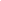 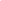 1. Register information for supervisor 2. Register information for students 3. Register content of Capstone Project(*) 3.1. Capstone Project Name: English: “Z Cũng Viết” - A social campaign to reduce stress for Vietnamese Generation Z in Ho Chi Minh City (particularly those aged 18-25) by encouraging them to try relevant writing techniques.			Vietnamese: Chiến dịch truyền thông xã hội “Z Cũng Viết” nhằm giảm stress cho những người thuộc thế hệ Z tại TP. Hồ Chí Minh (đặc biệt trong độ tuổi từ 18-25) bằng cách khuyến khích họ thử các kỹ thuật viết liên quan.				Abbreviation: Z Cũng Viết(*) 3.2. Main proposal content (including result and product)  Theory and Practice: Executive Summary:This proposal outlines the “Z Cũng Viết” campaign, a social communications campaign aiming to help Vietnamese Generation Z young adults (aged 18-25) in Ho Chi Minh city afflicted by stress in their daily lives by introducing them to the benefits of writing, and particularly expressive writing, journaling, and creative writing. This works to:Enhance their self-expression abilities in daily, academic, and professional contexts to reduce possible stress via inability to communicate.Channel their creativity positively to relieve sustained stress.Providing them with an outlet for emotional tumult.Due to project constraints, expertise, and health concerns, we strictly target young adults in Ho Chi Minh City’s vicinity, who may have encountered some degree of stress in their daily lives, but not those who are clinically mentally distressed. This audience is also chosen because of their unique traits and challenges as Vietnam’s first digital natives who are now entering the workforce (this is elaborated upon further below), as well as the team’s familiarity with this target audience.Below, the proposal will outline the issues faced by the Vietnamese Generation Z young adults, with a focus on stress. It will also present the relevance of writing as a solution to this problem, and will also present the Narrative Persuasion theory as a core tenet of the project. The project’s expected timeline and deliverables are also included.BackgroundChallenges faced by the Vietnamese Generation Z Young Adults: A focus on stressThe young adults of Vietnam, aged 18-25, as of 2023, collectively belongs to Generation Z (Dimock, 2019; Thang, 2020; Lee, 2020; Nguyen, 2020). In two years, it is expected that this generation will account for a third of the total Vietnamese workforce (PwC, 2020). The Vietnamese Generation Z is both integrating and disrupting Vietnamese social norms in unique ways. On one hand, Generation Z in Vietnam have been identified to be active in government-led social marketing programs (Truong, 2016) and advocacy for sustainability (Do & Nguyen, 2021), but on the other hand, they have posed challenges to employers with their job-hopping habits and individualistic mindset, desiring strongly work-life balance, in contrast to their previous generations (Thang, 2022).The Vietnamese Generation Z expresses a variety of positive traits similar to their global peers: digital nativeness, individualism (Thang, 2022), self-expressiveness, openness to change, social consciousness, and concern for sustainability (Nguyen et al., 2022; Do & Nguyen, 2021). However, they are also subject to a multitude of mental health issues from stress to depression and suicidal ideation, while being highly susceptible to high-risk behaviours such as substance use (Minh et al., 2016; Kamimura et al., 2018; Tien et al., 2020; Thai et al., 2020; Dat et al., 2013) and intergenerational conflicts due to ambivalent familial connections and incompatible generational values, on top of the typical conflicts between generations (Swanzen, 2018; Le, 2022; Phuong et al., 2023; Skillman, 1999; Tri & Dung, 2022). Moreover, as Vietnamese young adults enters this period in their lives, they faces compounded issues from what Arnett (2000) defines as “emerging adulthood”: high susceptibility to partake in substance use (Arnett, 2007; Smith, 2014), sexual identity crisis (Spencer & Patrick, 2007; Lefkowitz et al., 2004; Morgan et al., 2018), stress-related mental health problems (Aquilino et al. (2006); Fingerman et al. (2008)), and a personal identity crisis (Arnett, 2000). Moreover, emerging adults’ relationships to their families may also be in a state of ambivalence (Fingerman et al., 2008).Among these challenges, stress has become an increasingly pressing concern for the Vietnamese Generation Z in recent years. Kamimura et al. (2018) identified “stress of life” to be the greatest perceived cause of mental illness for Vietnamese college students. This sentiment was echoed in Google’s Year in Search 2022 report (2022), which highlighted a significant increase in the number of stress-relief and mental health related search terms. Louie (2016)’s dissertation found stress to be directly influencing substance use behavior in young adults, as these substances were considered stress relief. Writing, if successfully implemented, can be an effective, healthy, sustainable practice and solving this twofold problem: stress, and substance use.In short, the target audience can be outlined as follow:Writing: a solution to reduce stress by improving communication skills and productivity in academic & professional settings, and allowing for creative self-expression.Fundamentally, writing can be defined as the process of composing and organizing thoughts and ideas into written language, involved with making decisions and choices about what to write and how to convey meaning effectively (Flower & Hayes, 1981). With the advent of technology, particularly for college students, Relles and Tierney (2013) proposed that both online and offline contexts contribute to, and are proving grounds of, writing skills, and that interventions concerning writing need to address both online and offline writing. Both Relles & Tierney (2013) and Graham & Harris (2014) suggested that the development of technologies have heightened both the importance of writing and the distress of unskilled writers who have not actively and/or fully developed the skill. Writing can both prevent and relieve stress by encouraging self-reflection, mindfulness, cognitive processing, and self-expression (Ullrich & Lutgendorf, 2002; Baikie & Wilhelm, 2005). Evidence supporting this has been extensively compiled by Baike & Wilhelm (2005), as well as other research and interventions in art therapy and psychiatry as outlined below.Table 1: Forms of writing, evidence, and core mechanisms.Journaling and Creative Writing are particularly valuable for the project, as these are both popular interventions and can be done casually. While the remaining approaches are reserved for clinical settings, insights into their core mechanisms are also useful for crafting messages and activities further into the campaign.Particularly relevant to the issue of stress for the Vietnamese Generation Z’s young adults is the well-proven ability of writing to relieve stress in higher education (Nadrah & Suwarjo, 2023;  Buckley et al., 2021). More positively, writing in general also improves confidence in self-expression and communication abilities (Demirçivi, 2020; Zhou et al., 2022), skills which Generation Z need for their self-expression desires, and for their professional activities. Tran & Nguyen (2021), in a research consisting of Vietnamese university students, found that the majority of students reported increased relaxation and confidence after engaging in writing and sharing their thoughts online. Moreover, because of writing’s versatile nature (Putra, 2023; Traylor et al., 2020), it relates closely to the desire of Vietnamese young adults to seek out informal, personal mental healthcare in contrast to formal care (Nguyen et al, 2019), while also solving the issue of Vietnamese young adults lacking the needed resources or literacy to seek out formal mental healthcare (Desauvaggie et al., 2023). However, little research on writing habits have been conducted in the Vietnam settings, and the available data indicates a concerning disregard for the skill among Vietnamese young adults. Mai & Bao (2020) have identified a prevalent perceived lack of writing skills and embarrassment when having to write blogs among students at a Vietnamese university. Ha et al. (2023) found that difficulty in expressing ideas has led to writing anxiety. This is not a local phenomenon, Kara (2013) has also identified writing anxiety in an experiment involving Turkish university students, which the students perceived to be because they are not used to writing, and that they do not have the necessary skills. Graham and Harris (2014) stated that academic institutions have not effectively developed writing as a valuable life skill for students. Ultimately, it is impossible to deny the barriers preventing Generation Z from writing actively as a means to reduce stress, improving communication skills and productivity in academic & professional settings, and improving their creative self-expression ability. Problem StatementThe problem this social communications project aims to alleviate are three particular problems of Vietnamese Generation Z young adults (between the age of 18 -25): daily-life stress. By helping them express themselves better and providing them with a creative outlet, the project aims to both prevent and relieve stress for the afflicted.Objective StatementOur primary objective can be consolidated as “Helping to reduce stress levels of moderately-affected Vietnamese Generation Z young adults (18-25) in Ho Chi Minh City via encouraging them to explore relevant writing techniques, particularly Journaling and Creative Writing.” With insights into the benefits of writing, we also set secondary objectives to communicate the most relevant benefits to the target audience, including:Communicating the benefits of writing to enhance communication skills.Communicating the benefits of writing to develop critical thinking and self-reflection.Communicating the benefits of writing to foster creativity.To achieve these objectives, the project will draw heavily from the theory of Narrative Persuasion. Moreover, a survey will also be conducted to assess market needs and retrieve possible insights to craft the campaign’s key message.Objective-achievement tactics: The Narrative Persuasion theory as a core tenet.Narrative Persuasion is defined by Helena Bilandzik and Rick Bruselle (2012) as “any influence on beliefs, attitudes, or actions brought about by a narrative message through processes associated with narrative comprehension or engagement.” The mechanisms behind narrative persuasion were foundationally established by Green & Brock (2000), who examined in-depth the role of transportation and identification in relation to the persuasive efficiency of narratives, and since, narrative persuasion has been a highly focused subject of research. In 2018, Hamby et al. have consolidated the known mechanisms of narrative persuasion into a framework as follows: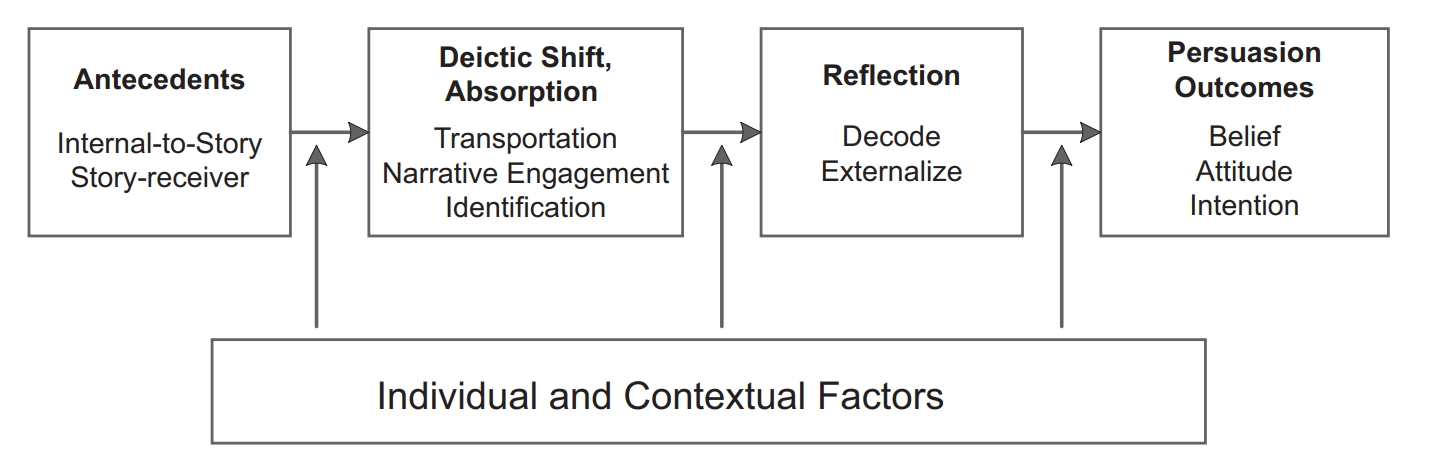 A.Hamby et al., 2018. The narrative persuasion conceptual framework. Absorption and Reflection in Narrative Persuasion. Journal of Media Psychology (2018), 30(3), 113–124.The Narrative Persuasion process, according to Hamby et al., 2018, occurs in 2 main stages: The Deictic Shift & Absorption of the narrative content, and the Reflection stage in which story receivers contemplate the narrative experience. The extent of the first is determined by Antecedents, and the results of the latter are Persuasion Outcomes.To date, narrative persuasion has been identified as well as actively utilized in a variety of contexts from public health messages to laboratory experiments. Liang and Tukachinsky (2017) found that online reviews with narrative components are more effective in persuasion than reviews with non-narrative components. In a notable case, Tamul et al. (2010) found news narratives about denormalizing texting while driving to marginally contribute to generating stigma against drivers who engage in texting while driving behavior. In a study of a controversial film, Camino, Igartua and Barrios (2012) found that even religious audiences who underwent narrative absorption positively received messages that went against the concept of religion.The Narrative Persuasion Theory identifies significantly with our capstone project’s objectives. The finding that narratives can persuade intent, attitudes, and beliefs align strongly with our objective to encourage Generation Z to relieve stress by writing more, and to present writing as a valuable practice with a multitude of benefits to young adults in a sensitive but critical phase in their lives. We aim to achieve this purpose through affecting the target audience’s belief, intent, and attitudes towards writing, utilizing the Narrative Persuasion Theory. Table 2. Objectives & Messaging IdeasWith the Narrative Persuasion Theory as the foundation of our capstone, we set out to conduct a social communications campaign, consisting of: A social media campaign, an offline participatory event, and a storytelling production series. The development, execution and evaluation of these campaigns will utilize the learned materials of a majority of knowledge domains introduced in FPT University’s Multimedia Communications syllabus, such as Media Psychology, Content Planning, Media Production,... Furthermore, various elements of the project will be supported with other theories and knowledge bodies as follows:The project will be managed according to the principles and standards of Project Management (Project Management Institute, 2017). This means the group will develop matrixes and plans to better manage stakeholders and workloads than traditional projects.The project will be executed in accordance with the principles of Integrated Marketing Communication. This means the project will undergo rigorous channel selection and target audience segmentation & targeting to ensure effectiveness, while also maintaining campaign & brand integrity.Principles of Social Media Marketing will be utilized in the campaign’s scheduling and delivery of messages. This means posting often, with bite-sized narratives, and finding the right platforms. In tandem with this, the Social Media Reactance Model (Huo et al., 2020) to be useful to reduce resistance and increase the effectiveness of advertisement messages, optimizing ad budget usage.The Uses and Gratification theory will also be used to tailor communication contents to the audience’s specific usage of the chosen platform.The project will be using the principles of Brand Management, to encourage loyalty, advocacy, and love. This means developing a consistent brand identity consisting of visual and textual guidelines, and implementing these guidelines rigorously. Situational Crisis Communications Theory (Austin & Yin, 2018) will be used to plan and execute crisis communications, if the need arises. This means proactively brainstorming and categorizing risks (in tandem with the principles and standards of Project Management), and identifying corresponding actions (Denial, Diminish, Rebuild, Bolstering).Program: Other products:“Z Cũng Viết” brand kitStandee, Banner, Digital Ads, Handheld Paddle SignsProduction BookSponsorship ProposalLeaflets4. Other comment (propose all relative thing if have)ReferencesAquilino, W. S. (2006). Family Relationships and Support Systems in Emerging Adulthood. https://doi.org/10.1037/11381-008Arnett, J. J. (2000). Emerging Adulthood: A Theory of Development From the Late Teens Through the Twenties. https://doi.org/10.1037/0003-066x.55.5.469Arnett, J. J. (2002). The Psychology of Globalization. https://doi.org/10.1037/0003-066x.57.10.774Austin, L. L., & Jin, Y. (2018). Social Media and Crisis Communication. Routledge. Aytaç Demirçivi, K. (2020). Personal Factors Predicting EFL Learners’ Writing Anxiety. https://doi.org/10.18844/gjflt.v10i4.5104Baikie, K. A., Geerligs, L., & Wilhelm, K. (2012). Expressive writing and positive writing for participants with mood disorders: an online randomized controlled trial. J Affect Disord, 136(3), 310-319. https://doi.org/10.1016/j.jad.2011.11.032Baikie, K. A., & Wilhelm, K. (2005). Emotional and Physical Health Benefits of Expressive Writing. https://doi.org/10.1192/apt.11.5.338Davis, K. (2012). Tensions of identity in a networked era: Young people's perspectives on the risks and rewards of online self-expression. New Media & Society, 14(4), 634–651. doi:10.1177/1461444811422430 Dessauvagie, A. S., Dang, H. M., Nguyen, T. A. T., & Groen, G. (2022). Mental Health of University Students in Southeastern Asia: A Systematic Review. Asia Pac J Public Health, 34(2-3), 172-181. https://doi.org/10.1177/10105395211055545Dezutter, J., Waterman, A. S., Schwartz, S. J., Luyckx, K., Beyers, W., Meca, A., Kim, S. Y., Whitbourne, S. K., Zamboanga, B. L., Lee, R. M., Hardy, S. A., Forthun, L. F., Ritchie, R. A., Weisskirch, R. S., Brown, E. J., & Caraway, S. J. (2013). Meaning in Life in Emerging Adulthood: A Person-Oriented Approach. https://doi.org/10.1111/jopy.12033Dimock, M. (2019). Defining generations: Where Millennials end and Generation Z begins. Pew Research Center, 17(1), 1-7.Do, B., Tran, T., & Nguyen, N. (2021). Renewable Energy Integration in Vietnam’s Power System: Generation Adequacy Assessment and Strategic Implications. https://doi.org/10.3390/en14123541Fingerman, K. L., Pitzer, L., Lefkowitz, E. S., Birditt, K. S., & Mroczek, D. (2008). Ambivalent Relationship Qualities Between Adults and Their Parents: Implications for the Well-Being of Both Parties. https://doi.org/10.1093/geronb/63.6.p362Flower, L. and Hayes, J. (1981). A cognitive process theory of writing. College Composition and Communication, 32(4), 365. https://doi.org/10.2307/356600Graham, Steve; Harris, Karen (2014). Conducting High Quality Writing Intervention Research: Twelve Recommendations. Journal of Writing Research, 6(2), 89–123. doi:10.17239/jowr-2014.06.02.1  Gillen, M. M., Lefkowitz, E. S., & Shearer, C. L. (2006). Does Body Image Play a Role in Risky Sexual Behavior and Attitudes? https://doi.org/10.1007/s10964-005-9005-6Google (2022). Year in Search 2022 Vietnam. https://services.google.com/fh/files/misc/yearinsearch_vn2022translated.pdfHuo, H., Liu, Z., & Min, Q. (2020). Social Media Advertising Reactance Model: A Theoretical Review. https://doi.org/10.1108/intr-02-2020-0072Kamimura, A., Trinh, H. N., Johansen, M., Hurley, J., Pye, M., Sin, K., & Nguyen, H. (2018). Perceptions of Mental Health and Mental Health Services Among College Students in Vietnam and the United States. https://doi.org/10.1016/j.ajp.2018.07.012Kara, S. (2013). Writing Anxiety: A Case Study on Students’ Reasons for Anxiety in Writing Classes . Anadolu Journal of Educational Sciences International , 3 (1) , 103-111 . Retrieved from https://dergipark.org.tr/en/pub/ajesi/issue/1528/18750 Keyes, C. L. (2005). Mental illness and/or mental health? Investigating axioms of the complete state model of health. J Consult Clin Psychol, 73(3), 539-548. https://doi.org/10.1037/0022-006X.73.3.539King, L. A. (2001). The Health Benefits of Writing About Life Goals. Personality and Social Psychology Bulletin. https://doi.org/10.1177/0146167201277003Le, D. T. K. (2022). The Relationship Between Internet Usage Behavior and Communication Activities in Vietnamese Family. https://doi.org/10.26758/12.1.14Le, M. T., Holton, S., Nguyen, H. T., Wolfe, R., & Fisher, J. (2016). Poly-victimisation and health risk behaviours, symptoms of mental health problems and suicidal thoughts and plans among adolescents in Vietnam. Int J Ment Health Syst, 10, 66. https://doi.org/10.1186/s13033-016-0099-xLee, Y.-K. (2020). The Relationship between Green Country Image, Green Trust, and Purchase Intention of Korean Products: Focusing on Vietnamese Gen Z Consumers. Sustainability, 12(12), 5098. MDPI AG. Retrieved from http://dx.doi.org/10.3390/su12125098Lefkowitz, E. S., Gillen, M. M., Shearer, C. L., & Boone, T. L. (2004). Religiosity, Sexual Behaviors, and Sexual Attitudes During Emerging Adulthood. https://doi.org/10.1080/00224490409552223Louie, B. (2016). Themes in therapy with emerging adults : A qualitative study. Pepperdine Digital Commons. https://digitalcommons.pepperdine.edu/etd/556/Martha E. Francis, & Pennebaker, J. W. (1992). Putting stress into words: the impact of writing on physiological, absentee, and self-reported emotional well-being measures. American Journal of Health Promotion, 6, 8. https://doi.org/10.4278/0890-1171-6.4.280Mai, N., & Bao, D. (2020). Exploring Teachers’ and Students’ Perceptions of and Attitudes Towards the use of Blogs for English Writing Skills at a Vietnamese University. VNU Journal Of Science: Education Research, 36(4). doi:10.25073/2588-1159/vnuer.4402Minas, H., Edington, C., La, N., & Kakuma, R. (2017). Mental Health in Vietnam. In Mental Health in Asia and the Pacific (pp. 145-161). https://doi.org/10.1007/978-1-4899-7999-5_10Morgan, E. M. (2013). Contemporary Issues in Sexual Orientation and Identity Development in Emerging Adulthood. https://doi.org/10.1177/2167696812469187Nadrah, U., & Suwarjo, S. (2023). Effectiveness of Expressive Writing Techniques to Address Academic Stress Through a Group Counseling. https://doi.org/10.2991/978-2-38476-034-3_7Nguyen, D. T., Dedding, C., Pham, T. T., Wright, P., & Bunders, J. (2013). Depression, Anxiety, and Suicidal Ideation Among Vietnamese Secondary School Students and Proposed Solutions: A Cross-Sectional Study. https://doi.org/10.1186/1471-2458-13-1195Nguyen Dinh Nhu Ha, Nguyen Loc, Tran Tuyen, Tran Thi Ai Huong. (2023). Factors causing writing apprehension among English-majored students. Vietnam Journal of Education Science. 19(2), 40-54. Retrieved from: http://vjes.edu.vn/sites/default/files/vjes_-_vol_19_-_issue_02_-_no_04-40-54.pdfNguyen, L.H. and Nguyen, H.P. (2020), "Generation Z in Vietnam: The Quest for Authenticity", Gentina, E. and Parry, E. (Ed.) The New Generation Z in Asia: Dynamics, Differences, Digitalisation (The Changing Context of Managing People), Emerald Publishing Limited, Bingley, pp. 135-148. https://doi.org/10.1108/978-1-80043-220-820201014Nguyen MTT, Nguyen LH, Nguyen HV. Materialistic values and green apparel purchase intention among young Vietnamese consumers. YC. 2019; 20: 246–263. https://doi.org/10.1108/YC-10-2018-0859Nguyen Ngoc, T., Viet Dung, M., Rowley, C., & Pejić Bach, M. (2022). Generation Z Job Seekers’ Expectations and Their Job Pursuit Intention: Evidence From Transition and Emerging Economy. https://doi.org/10.1177/18479790221112548Nguyen, T., Tran, T., Tran, H., Tran, T., & Fisher, J. (2019). Challenges in Integrating Mental Health into Primary Care in Vietnam. In Innovations in Global Mental Health (pp. 1-21). https://doi.org/10.1007/978-3-319-70134-9_74-1Pennebaker, J. W. (2016). Writing About Emotional Experiences as a Therapeutic Process. Psychological Science, 8(3), 162-166. https://doi.org/10.1111/j.1467-9280.1997.tb00403.xPennebaker, J. W., & Chung, C. K. (2012). Expressive Writing: Connections to Physical and Mental Health. In The Oxford Handbook of Health Psychology (pp. 417-437). https://doi.org/10.1093/oxfordhb/9780195342819.013.0018Pham, N. C., Li, Y., Hossain, T., Schapsis, C., Pham, H. H., & Minor, M. (2020). Understanding Mental Health Services and Help-Seeking Behaviors Among College Students in Vietnam. Asia Pacific Journal of Health Management, 15(3), 58-71. https://doi.org/10.24083/apjhm.v15i3.353Pham Tien, N., Pham Thanh, T., Nguyen Hanh, D., Duong Hoang, A., Bui Dang The, A., Kim Bao, G., Dang Huong, G., Thi Thu, H. N., Pham Ngoc, H., Nguyen Thi Thanh, H., Bui Phuong, L., Dao Thi Dieu, L., Nguyen Xuan, L., Pham Van, T., Hoang Gia, T., Ha Thi, T., Duong Viet, T., Nguyen Huu, T., & Hoang Van, M. (2020). Utilization of mental health services among university students in Vietnam. International Journal of Mental Health, 50(2), 113-135. https://doi.org/10.1080/00207411.2020.1816114Phuong, H. Y., Le, T. T., Ho, P. T., & Do, T. N. (2023). English Major Undergraduates’ Unsatisfactory Practicum Experience: a Case Study in Vietnam. https://doi.org/10.52296/vje.2023.244Project Management Institute. (2017). A guide to the Project Management Body of Knowledge (PMBOK guide) (6th ed.). Project Management Institute.PwC (2020). How digital ready is Generation Z?. https://www.pwc.com/vn/en/publications/2021/pwc-vietnam-digital-readiness-genz-en.pdfRitchie, R. A., Meca, A., Madrazo, V. L., Schwartz, S. J., Hardy, S. A., Zamboanga, B. L., Weisskirch, R. S., Kim, S. Y., Whitbourne, S. K., Ham, L. S., & Lee, R. M. (2013). Identity Dimensions and Related Processes in Emerging Adulthood: Helpful or Harmful? https://doi.org/10.1002/jclp.21960Relles, Stefani R.; Tierney, William G. (2013). Understanding the Writing Habits of Tomorrow’s Students: Technology and College Readiness. The Journal of Higher Education, 84(4), 477–505. doi:10.1353/jhe.2013.0025Roberts, B. W., & Davis, J. P. (2016). Young Adulthood Is the Crucible of Personality Development. https://doi.org/10.1177/2167696816653052Sandback Forsell, J., Nyholm, L., & Koskinen, C. (2021). A caring science study of creative writing and human becoming. Scand J Caring Sci, 35(1), 156-162. https://doi.org/10.1111/scs.12830Schroth, H. (2019). Are You Ready for Gen Z in the Workplace? https://doi.org/10.1177/0008125619841006 Schulenberg, J. E., & Zarrett, N. R. (2006). Mental Health During Emerging Adulthood: Continuity and Discontinuity in Courses, Causes, and Functions. https://doi.org/10.1037/11381-006Schwartz, S. J., Zamboanga, B. L., Luyckx, K., Meca, A., & Ritchie, R. A. (2013). Identity in Emerging Adulthood. https://doi.org/10.1177/2167696813479781Smith, D. C., Bahar, O. S., Cleeland, L. R., & Davis, J. P. (2014). Self-Perceived Emerging Adult Status and Substance Use. https://doi.org/10.1037/a0035900Spencer, S. M., & Patrick, J. H. (2009). Social Support and Personal Mastery as Protective Resources During Emerging Adulthood. https://doi.org/10.1007/s10804-009-9064-0Swanzen, R. (2018). Facing the Generation Chasm: The Parenting and Teaching of Generations Y and Z. https://doi.org/10.18357/ijcyfs92201818216Thai, T. T., Vu, N. L. L. T., & Bui, H. H. T. (2020). Mental Health Literacy and Help-Seeking Preferences in High School Students in Ho Chi Minh City, Vietnam. School Mental Health, 12(2), 378-387. https://doi.org/10.1007/s12310-019-09358-6Tran, T. M. L., & Nguyen, T. T. H. (2021). The Impacts of Technology-based Communication on EFL Students’ Writing. AsiaCALL Online Journal, 12(5), 54-76. Retrieved from https://www.asiacall.info/acoj/index.php/journal/article/view/80Tran, Thi Tuyet (2013). Limitation on the development of skills in higher education in Vietnam. Higher Education, 65(5), 631–644. doi:10.1007/s10734-012-9567-7 Traylor, C. S., Johnson, J. D., Kimmel, M. C., & Manuck, T. A. (2020). Effects of psychological stress on adverse pregnancy outcomes and nonpharmacologic approaches for reduction: an expert review. Am J Obstet Gynecol MFM, 2(4), 100229. https://doi.org/10.1016/j.ajogmf.2020.100229Trong Luan NGUYEN, Minh Khang HUYNH, Nguyet Nuong HO, Tran Gia Bao LE, Nguyen Duy Hau DOAN. Factors Affecting of Environmental Consciousness on Green Purchase Intention: An Empirical Study of Generation Z in Vietnam. Journal of Asian Finance, Economics and Business, Vol. 9, No. 1. 2022. 0333–0343Truong, V. D. (2016). Government-Led Macro-Social Marketing Programs in Vietnam. https://doi.org/10.1177/0276146716660833Turner, A. (2015). Generation Z: Technology and Social Interest. https://doi.org/10.1353/jip.2015.0021Ullrich, P. M., & Lutgendorf, S. K. (2002). Journaling About Stressful Events: Effects of Cognitive Processing and Emotional Expression. Annals of Behavioural Medicine, 24, 7.van Emmerik, A. A., Reijntjes, A., & Kamphuis, J. H. (2013). Writing therapy for posttraumatic stress: a meta-analysis. Psychother Psychosom, 82(2), 82-88. https://doi.org/10.1159/000343131Wood, A. M., Froh, J. J., & Geraghty, A. W. (2010). Gratitude and well-being: a review and theoretical integration. Clin Psychol Rev, 30(7), 890-905. https://doi.org/10.1016/j.cpr.2010.03.005Wren-Lewis, S., & Alexandrova, A. (2021). Mental Health Without Well-being. J Med Philos, 46(6), 684-703. https://doi.org/10.1093/jmp/jhab032Wright, J., & Chung, M. C. (2010). Mastery or mystery? Therapeutic writing: A review of the literature. British Journal of Guidance & Counselling, 29(3), 277-291. https://doi.org/10.1080/03069880120073003Zhou, J., Wang, S., & Wang, J. (2022). Investigating High Schoolers’ L2 Writing Anxiety, L2 Writing Self-Efficacy, L2 Writing Self-Regulated Strategies, and L2 Writing Engagement: Relationships and Mediator. https://doi.org/10.3389/fpsyg.2022.1012407Full namePhoneE-MailTitleSupervisor 1Nguyễn Trần Hương Thảo0858588488thaonth14@fe.edu.vn​​LecturerSupervisor 2 Hoàng Phương Thảo0866923864thaohp20@fe.edu.vnLecturerFull nameStudent codePhoneE-mailRole in GroupStudent 1Nguyễn Minh QuânSS1604250913241504quannmss160425@fpt.edu.vnLeaderStudent 2Nguyễn Hà AnSS1603450819991968annhss160345@fpt.edu.vnMemberStudent 3Dương Thị Hồng ChâuSS1502670944550807chaudthss150267@fpt.edu.vnMemberStudent 4Đoàn Hòa NhãSS1505640384299945nhadhss150564@fpt.edu.vnMemberDescriptionsDemographicsGeneration Z individuals aged 18 to 25.LocationHo Chi Minh City, Vietnam.BackgroundStudents, young professionals, or those engaged in both work and study.PsychographyModerately affected by stress (not clinical)TermDefinitionEvidenceFoundationExpressive WritingExpressive writing involves writing about stressful, traumatic, or emotional events in an active, controlled, and repeated manner.(Pennebaker, 1997)Many studies show that individuals experience positive mental and physical effects when participating in expressive writing. (Pennebaker, 1997)Expressive writing gives individuals a structured outlet for their emotions and allow them to cognitively process these emotions and experiences, thus reducing distress and allow them to function better (Pennebaker & Chung, 2012)JournalingJournaling involves using a diary or journal to write down daily experiences and emotions (Forsell, 2020)Forsell (2020)’s study has found positive physical and psychological effects in her participants using journaling, particularly with a focus on cognitive processing and emotional expression.By granting individuals a private and safe space for expression and reflection, journaling encourages self-reflection, self-awareness, and emotional processing. (Forsell, 2020)Narrative WritingNarrative writing involves individuals writing out coherent narratives from their emotions and thoughts towards a distressing event (Forsell, 2020)Forsell (2020) had also identified positive mental and physical effects in narrative writing participants.Narrative writing promotes the individual’s ability to unify and process their distressing experiences into a coherent and unified thought process, encouraging understanding and organization of the self (Forsell, 2020)Creative WritingCreative writing invokes the creativity and emotions of participants to create new narratives or arts in various written formats. (Forsell, 2020)Creative writing groups have been found to improve mental conditions of the chronic mental illnesses (Williams et al. 2018)Creative writing, through providing the individual with self-expression, self-exploration and an opportunity to create, brings about a sense of achievement and well-being (Forsell, 2020)Writing TherapyWriting therapy involves disclosing emotions in writing, in a formal environment, with a psychiatrist (but can sometimes be self-initiated) (Wright & Chung, 2001)Writing therapy has been found to reduce post-traumatic stress (Emmerick, 2012) and also effective for non-clinical and clinical settings ( Baikie & Wilhelm, 2005)Writing therapy employs cognitive restructuring to help individuals make sense of their emotions and experiences, helps them organize and express their thoughts in a healthy way, and helps individuals to self-reflect. (Ullrich & Lutgendorf, 2002)CategoriesGoalsNarrative topicsBeliefs“Writing helps to reduce stress, encourage creativity & improve self-expression abilities”“Writing is easy, accessible, quick, and beginner-friendly”“Writing helps me communicate my ideas better”“Writing helps me to reduce stress”Stories of how writing have changed the lives of individuals (perhaps young content creators, accomplished young people, or successful young entrepreneurs).Behavioral Intent“I can write anywhere, anytime. Writing is my go-to method of expression, creation, and productivity.”Stories of Vietnamese Generation Z in various contexts using writing to positively deal with the daily toil.Attitudes towards writing“Writing is fun, relaxing, and virtuous. When I write, I feel solace, and I can unwind”“I’d like to get better at writing”“Spot the writer”-type narratives where the act of young people writing in unusual places/unusual messages are captured.or Short-form narratives that identify writing with a release from life stress. Example execution: “Chụp hình slide lại làm gì, rồi về nhà có coi không? Viết nó lại đi bạn ơi, viết xong là nhớ liền!”SectionTimelineTask Breakdown(per domain)Assignee(*Emboldened individuals are leaders of the respective domain)Introduction, Research & Development18/05/2023 - 25/09/2023Management	Team FormingTopic SelectionSupervisor Selection	Proposal First Draft	Final Capstone Proposal 	Project Charter	Meeting & Decision Logs	Management Plans 	Work Breakdown Structure	Phase 1 ReportNguyễn Minh QuânNguyễn Hà AnĐoàn Hòa NhãDương Thị Hồng ChâuIntroduction, Research & Development18/05/2023 - 25/09/2023Research		Literature Review	Objective & Problem Identification	Theoretical Models Selection	Tactics	Program OutlineNguyễn Minh QuânNguyễn Hà AnĐoàn Hòa NhãDương Thị Hồng ChâuIntroduction, Research & Development18/05/2023 - 25/09/2023Campaign		Market ResearchNguyễn Minh QuânNguyễn Hà AnĐoàn Hòa NhãDương Thị Hồng ChâuIntroduction, Research & Development18/05/2023 - 25/09/2023Production		Idea Development	Script	Storyboard	Licenses & Administrative ProceduresNguyễn Minh QuânNguyễn Hà AnĐoàn Hòa NhãDương Thị Hồng ChâuIntroduction, Research & Development18/05/2023 - 25/09/2023Event		Brainstorm IdeasResearch about ideasAgendaBuild detailed scriptFind sponsorsNguyễn Minh QuânNguyễn Hà AnĐoàn Hòa NhãDương Thị Hồng ChâuPre-Production07/09/2023 - 04/10/2023Management		Human Resources	Project Timeline	Project KPIs	RAM chart	Stakeholder Communications Plan	Budget & Resource Allocation	Risk Management	Contracting	Creating the Capstone Project Report	Kick-off meeting	Phase 2 ReportNguyễn Minh QuânNguyễn Hà AnĐoàn Hòa NhãDương Thị Hồng ChâuPre-Production07/09/2023 - 04/10/2023Research		Developing SMART objectives	Crafting Insights	Big Idea & Messages	Customer Analysis & Profiling	Channel Analysis & SelectionNguyễn Minh QuânNguyễn Hà AnĐoàn Hòa NhãDương Thị Hồng ChâuPre-Production07/09/2023 - 04/10/2023Campaign		Communication Plan	Content StrategyNguyễn Minh QuânNguyễn Hà AnĐoàn Hòa NhãDương Thị Hồng ChâuPre-Production07/09/2023 - 04/10/2023Production		Script	Human Resources Requirements	Budget/Cost	Production Kit (Costume, Talent, Location, Equipment, Props, etc.)	PPL document	Artwork - design kitNguyễn Minh QuânNguyễn Hà AnĐoàn Hòa NhãDương Thị Hồng ChâuPre-Production07/09/2023 - 04/10/2023Event		MC scriptsHuman Resources RequirementsEstimated budgetPPLChecklist for props/toolsDesign kit: media productions (such as invitation letter, backdrop, standee, etc.)Scouting locationProposalPlease sponsorBuild a communication timelineGuest listSet designEvent LayoutLogisticsRisk forecastingNguyễn Minh QuânNguyễn Hà AnĐoàn Hòa NhãDương Thị Hồng ChâuProduction/Implementation & Distribution05/10/2023 - 18/10/2023Management		Task Coordination	Timeline Management	Communication Facilitation	Issue Escalation	Logistic Management	Content Approval	Quality Control	Information Support	Phase 3 ReportNguyễn Minh QuânNguyễn Hà AnĐoàn Hòa NhãDương Thị Hồng ChâuProduction/Implementation & Distribution05/10/2023 - 18/10/2023Research		Real Time Data Monitoring	Identify Trends	Identify Success Stories	Monitor Audience EngagementNguyễn Minh QuânNguyễn Hà AnĐoàn Hòa NhãDương Thị Hồng ChâuProduction/Implementation & Distribution05/10/2023 - 18/10/2023Campaign		Start campaign	Adjustments if needed	Report for #3Nguyễn Minh QuânNguyễn Hà AnĐoàn Hòa NhãDương Thị Hồng ChâuProduction/Implementation & Distribution05/10/2023 - 18/10/2023Production		Shooting	Post	DistributeNguyễn Minh QuânNguyễn Hà AnĐoàn Hòa NhãDương Thị Hồng ChâuProduction/Implementation & Distribution05/10/2023 - 18/10/2023Event		Executing and managing eventNguyễn Minh QuânNguyễn Hà AnĐoàn Hòa NhãDương Thị Hồng ChâuPost-Production & Evaluation19/10/2023 - 26/11/2023Management		Closure activities	Documentation	Lessons Learned	Client/Stakeholder Review	Archiving	Phase 4 ReportNguyễn Minh QuânNguyễn Hà AnĐoàn Hòa NhãDương Thị Hồng ChâuPost-Production & Evaluation19/10/2023 - 26/11/2023Research		Data Collection & Analysis	Impact Assessment	RecommendationNguyễn Minh QuânNguyễn Hà AnĐoàn Hòa NhãDương Thị Hồng ChâuPost-Production & Evaluation19/10/2023 - 26/11/2023Campaign		Evaluate campaign	Audience feedback	Analyze survey	ReportNguyễn Minh QuânNguyễn Hà AnĐoàn Hòa NhãDương Thị Hồng ChâuPost-Production & Evaluation19/10/2023 - 26/11/2023Production		Get KPIsNguyễn Minh QuânNguyễn Hà AnĐoàn Hòa NhãDương Thị Hồng ChâuPost-Production & Evaluation19/10/2023 - 26/11/2023Event		Get KPIs	Feedback	Analyze surveyNguyễn Minh QuânNguyễn Hà AnĐoàn Hòa NhãDương Thị Hồng ChâuOral Defenses(TBD)Oral Defense		Slide	Production Book/Final report	Campaign Content (all)	Production video 	Event recap videoNguyễn Minh QuânNguyễn Hà AnĐoàn Hòa NhãDương Thị Hồng ChâuSupervisor (If have) (Sign and full name)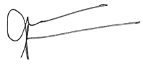 Nguyen Tran Huong Thao 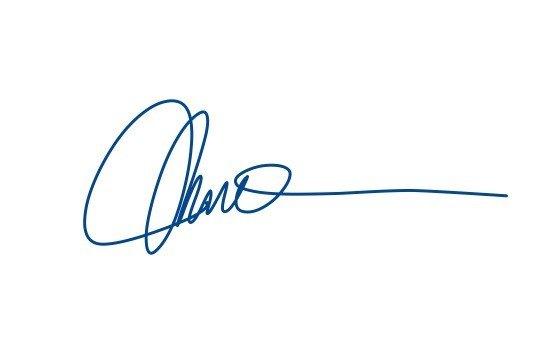 Hoang Phuong ThaoHCMC, Wednesday, 23/08/2023On behalf of Registers 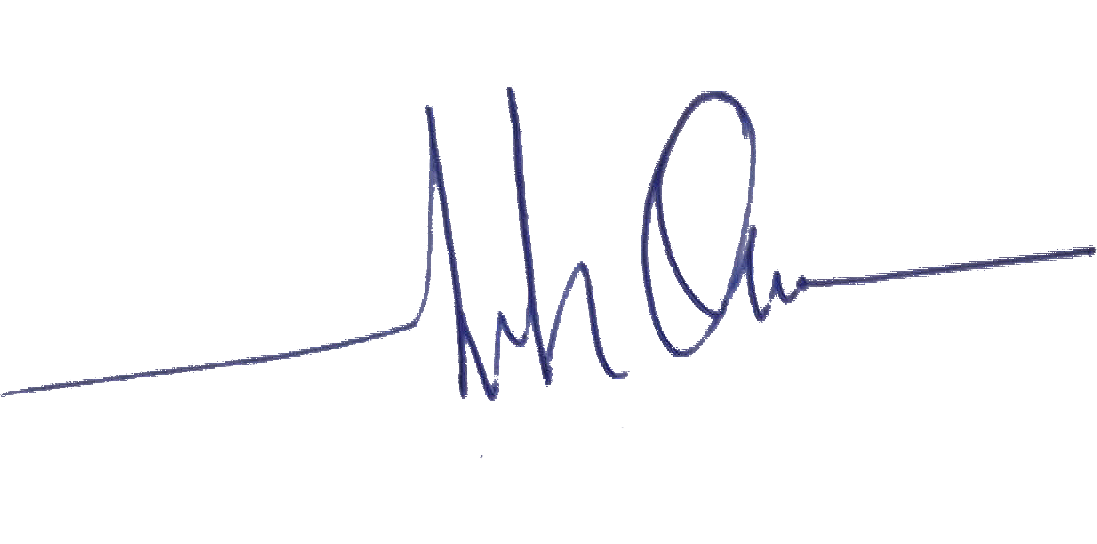 Nguyễn Minh Quân